E.Ü.İLETİŞİM FAKÜLTESİ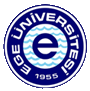 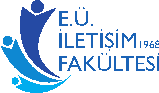 KISA SÜRELİ İZİN VE GÖREV BELGESİDİKKAT: Bu Form Kamu Kuruluşlarındaki Personelin Kısa Süreli İzin İsteği ile Belediye Hudutları İçinde Görevlendirilmesinde Kullanılır.E.Ü.İLETİŞİM FAKÜLTESİKISA SÜRELİ İZİN VE GÖREV BELGESİDİKKAT: Bu Form Kamu Kuruluşlarındaki Personelin Kısa Süreli İzin İsteği ile Belediye Hudutları İçinde Görevlendirilmesinde Kullanılır.E.Ü.İLETİŞİM FAKÜLTESİKISA SÜRELİ İZİN VE GÖREV BELGESİDİKKAT: Bu Form Kamu Kuruluşlarındaki Personelin Kısa Süreli İzin İsteği ile Belediye Hudutları İçinde Görevlendirilmesinde Kullanılır.                Adı - Soyadıİzin TarihiGörev Yaptığı Birimİznin Başlayış SaatiGöreviİznin Bitiş Saatiİzin KonusuPersonelin İmzasıOnaylayanın Adı – Soyadı – Ünvanı – İmzası                                                                                                                 Doç. Dr. İlknur GÜRSES                                                                                                                  DEKAN YARDIMCISIOnaylayanın Adı – Soyadı – Ünvanı – İmzası                                                                                                                 Doç. Dr. İlknur GÜRSES                                                                                                                  DEKAN YARDIMCISIAdı - Soyadıİzin TarihiGörev Yaptığı Birimİznin Başlayış SaatiGöreviİznin Bitiş Saatiİzin KonusuPersonelin İmzasıOnaylayanın Adı – Soyadı – Ünvanı – İmzası                                                                                                                              Doç. Dr. İlknur GÜRSES                                                                                                                              DEKAN YARDIMCISIOnaylayanın Adı – Soyadı – Ünvanı – İmzası                                                                                                                              Doç. Dr. İlknur GÜRSES                                                                                                                              DEKAN YARDIMCISI                Adı - Soyadıİzin TarihiGörev Yaptığı Birimİznin Başlayış SaatiGöreviİznin Bitiş Saatiİzin KonusuPersonelin İmzasıOnaylayanın Adı – Soyadı – Ünvanı – İmzası                                                                                                                                    Doç. Dr. İlknur GÜRSES                                                                                                                                     DEKAN YARDIMCISIOnaylayanın Adı – Soyadı – Ünvanı – İmzası                                                                                                                                    Doç. Dr. İlknur GÜRSES                                                                                                                                     DEKAN YARDIMCISI